ZAOKRUŽI TOČAN ODGOVOR.ŠTO BEREMO U PROLJEĆE?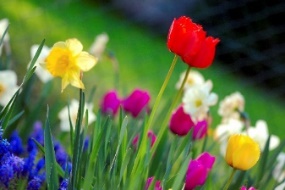 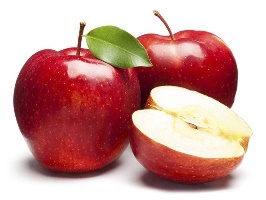             CVIJEĆE	             JABUKEGDJE TRAŽIMO HLAD U LJETI?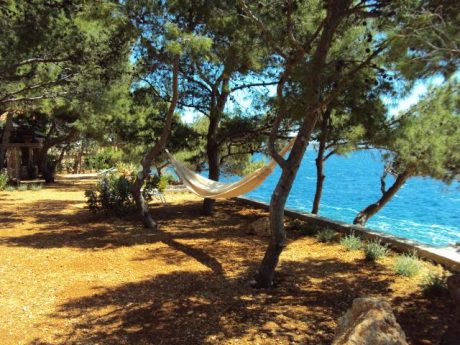 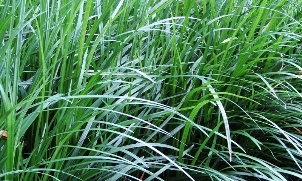 POD BOROM	       POD TRAVOMŠTO JEDEMO U JESEN U VOĆNJAKU?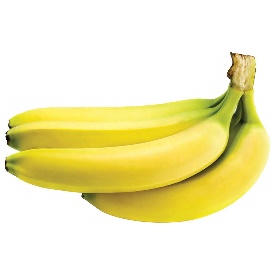 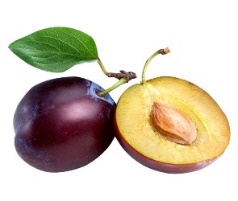        BANANE	ŠLJIVEŠTO ČEKAMO ZIMI?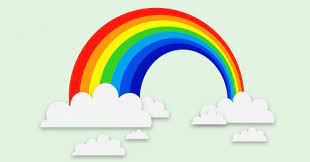 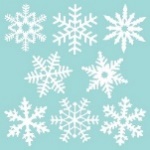      DUGU                                                 PAHULJICE